ПРАВИТЕЛЬСТВО УЛЬЯНОВСКОЙ ОБЛАСТИПОСТАНОВЛЕНИЕот 12 июля 2016 г. N 324-ПОБ УТВЕРЖДЕНИИ ПРАВИЛ ОПРЕДЕЛЕНИЯ ОБЪЕМАИ ПРЕДОСТАВЛЕНИЯ СУБСИДИЙ ИЗ ОБЛАСТНОГО БЮДЖЕТАУЛЬЯНОВСКОЙ ОБЛАСТИ СОЦИАЛЬНО ОРИЕНТИРОВАННЫМ НЕКОММЕРЧЕСКИМОРГАНИЗАЦИЯМ, РЕАЛИЗУЮЩИМ НА ТЕРРИТОРИИ УЛЬЯНОВСКОЙ ОБЛАСТИПРОЕКТЫ В СФЕРЕ УКРЕПЛЕНИЯ ГРАЖДАНСКОГО ЕДИНСТВАИ ГАРМОНИЗАЦИИ МЕЖНАЦИОНАЛЬНЫХ ОТНОШЕНИЙ, НАПРАВЛЕННЫЕВ ТОМ ЧИСЛЕ НА ПАТРИОТИЧЕСКОЕ ВОСПИТАНИЕ, НА РАСПРОСТРАНЕНИЕИНФОРМАЦИИ О ТРАДИЦИЯХ И КУЛЬТУРЕ НАРОДОВ РОССИИ,ПРОЖИВАЮЩИХ В УЛЬЯНОВСКОЙ ОБЛАСТИ, ПРОТИВОДЕЙСТВИЕФАЛЬСИФИКАЦИИ ИСТОРИИ, ПОДДЕРЖКУ ТРАДИЦИОННЫХ ДУХОВНЫХИ НРАВСТВЕННЫХ ЦЕННОСТЕЙВ соответствии со статьей 78.1 Бюджетного кодекса Российской Федерации и в целях обеспечения реализации государственной программы Ульяновской области "Гражданское общество и государственная национальная политика в Ульяновской области", Правительство Ульяновской области постановляет:1. Утвердить прилагаемые Правила определения объема и предоставления субсидий из областного бюджета Ульяновской области социально ориентированным некоммерческим организациям, реализующим на территории Ульяновской области проекты в сфере укрепления гражданского единства и гармонизации межнациональных отношений, направленные в том числе на патриотическое воспитание, на распространение информации о традициях и культуре народов России, проживающих в Ульяновской области, противодействие фальсификации истории, поддержку традиционных духовных и нравственных ценностей.2. Финансовое обеспечение расходных обязательств, связанных с предоставлением субсидий, предусмотренных настоящим постановлением, осуществляется в пределах бюджетных ассигнований, предусмотренных в областном бюджете Ульяновской области на соответствующий финансовый год и плановый период, и лимитов бюджетных обязательств на предоставление субсидий, доведенных до Правительства Ульяновской области как получателя бюджетных средств.3. Признать утратившими силу:постановление Правительства Ульяновской области от 18.03.2015 N 115-П "О предоставлении в 2015 году на конкурсной основе субсидий социально ориентированным некоммерческим организациям, реализующим на территории Ульяновской области проекты в сфере укрепления гражданского единства и гармонизации межнациональных отношений, направленные в том числе на распространение знаний о народах России, проживающих в Ульяновской области, на формирование гражданского патриотизма, противодействие фальсификации истории, поддержку духовно-просветительской деятельности и традиционных духовных и нравственных ценностей";постановление Правительства Ульяновской области от 13.07.2015 N 325-П "О внесении изменений в постановление Правительства Ульяновской области от 18.03.2015 N 115-П".4. Настоящее постановление вступает в силу на следующий день после дня его официального опубликования.Исполняющий обязанностиГубернатора - ПредседателяПравительстваУльяновской областиА.И.ЯКУНИНУтвержденыпостановлениемПравительства Ульяновской областиот 12 июля 2016 г. N 324-ППРАВИЛАОПРЕДЕЛЕНИЯ ОБЪЕМА И ПРЕДОСТАВЛЕНИЯ СУБСИДИЙ ИЗ ОБЛАСТНОГОБЮДЖЕТА УЛЬЯНОВСКОЙ ОБЛАСТИ СОЦИАЛЬНО ОРИЕНТИРОВАННЫМНЕКОММЕРЧЕСКИМ ОРГАНИЗАЦИЯМ, РЕАЛИЗУЮЩИМ НА ТЕРРИТОРИИУЛЬЯНОВСКОЙ ОБЛАСТИ ПРОЕКТЫ В СФЕРЕ УКРЕПЛЕНИЯ ГРАЖДАНСКОГОЕДИНСТВА И ГАРМОНИЗАЦИИ МЕЖНАЦИОНАЛЬНЫХ ОТНОШЕНИЙ,НАПРАВЛЕННЫЕ В ТОМ ЧИСЛЕ НА ПАТРИОТИЧЕСКОЕ ВОСПИТАНИЕ,НА РАСПРОСТРАНЕНИЕ ИНФОРМАЦИИ О ТРАДИЦИЯХ И КУЛЬТУРЕНАРОДОВ РОССИИ, ПРОЖИВАЮЩИХ В УЛЬЯНОВСКОЙ ОБЛАСТИ,ПРОТИВОДЕЙСТВИЕ ФАЛЬСИФИКАЦИИ ИСТОРИИ, ПОДДЕРЖКУТРАДИЦИОННЫХ ДУХОВНЫХ И НРАВСТВЕННЫХ ЦЕННОСТЕЙ1. Настоящие Правила устанавливают порядок определения объема и предоставления субсидий из областного бюджета Ульяновской социально ориентированным некоммерческим организациям (далее также - субсидии, некоммерческие организации соответственно), реализующим на территории Ульяновской области проекты в сфере укрепления гражданского единства и гармонизации межнациональных отношений, направленные в том числе на патриотическое воспитание, на распространение информации о традициях и культуре народов России, проживающих в Ульяновской области, противодействие фальсификации истории, поддержку традиционных духовных и нравственных ценностей.(в ред. постановлений Правительства Ульяновской области от 28.01.2020 N 28-П, от 19.02.2021 N 42-П)Для целей настоящих Правил проектом в сфере укрепления гражданского единства и гармонизации межнациональных отношений, направленным в том числе на патриотическое воспитание, на распространение информации о традициях и культуре народов России, проживающих в Ульяновской области, противодействие фальсификации истории, поддержку традиционных духовных и нравственных ценностей, признается комплекс взаимосвязанных мероприятий, проводимых некоммерческой организацией в течение определенного периода времени и направленных на достижение целей и решение задач, определенных Стратегией государственной национальной политики Российской Федерации на период до 2025 года (далее - проект).2. Субсидии предоставляются некоммерческим организациям, проекты которых были признаны победившими в конкурсном отборе, проведенном в соответствии с настоящими Правилами (далее - конкурсный отбор), в целях финансового обеспечения части затрат таких некоммерческих организаций в связи с реализацией проектов. Конкурсный отбор организуется Правительством Ульяновской области (далее также – Правительство).3. Субсидии предоставляются в пределах бюджетных ассигнований, предусмотренных в областном бюджете Ульяновской области на соответствующий финансовый год и плановый период, и лимитов бюджетных обязательств на предоставление субсидий, доведенных до Правительства Ульяновской области как получателя бюджетных средств.Сведения о субсидиях размещаются в установленном Министерством финансов Российской Федерации порядке и объеме на едином портале бюджетной системы Российской Федерации в информационно-телекоммуникационной сети Интернет (далее - единый портал) при составлении проекта закона Ульяновской области об областном бюджете Ульяновской области на соответствующий финансовый год и плановый период (проекта закона Ульяновской области о внесении изменений в Закон Ульяновской области об областном бюджете Ульяновской области на соответствующий финансовый год и плановый период).4. Субсидии предоставляются в соответствии с направлениями реализации проектов, указанными в приложении № 8 к настоящим Правилам (далее – направления реализации проектов), в двух категориях. Количество субсидий, предоставляемых в соответствии с каждым направлением реализации проектов, и субсидий, предоставляемых в каждой категории, утверждается распоряжением Правительства. Максимальный объём субсидий, предоставляемый некоммерческим организациям в целях финансового обеспечения части затрат некоммерческих организаций в связи с реализацией проектов, по каждому направлению реализации проектов не может превышать 500,0 тыс. рублей применительно к субсидиям, предоставляемым в первой категории, и 300,0 тыс. рублей – к субсидиям, предоставляемым во второй категории.5. Участниками конкурсного отбора могут быть некоммерческие организации, соответствующие следующим требованиям:1) осуществление некоммерческой организацией в соответствии с ее учредительными документами одного или нескольких видов деятельности, установленных пунктом 1 статьи 31.1 Федерального закона от 12.01.1996 N 7-ФЗ "О некоммерческих организациях" и статьей 6.1 Закона Ульяновской области от 09.07.2007 N 93-ЗО "О взаимодействии органов государственной власти Ульяновской области с негосударственными некоммерческими организациями";2) подтверждение некоммерческой организацией готовности к осуществлению финансового обеспечения затрат в связи с реализацией проекта за счет внебюджетных источников в объеме, составляющем не менее 10 процентов объема субсидии. В счет исполнения обязательства некоммерческой организации по финансовому обеспечению реализации проекта за счет внебюджетных источников засчитываются:затраты, связанные с оплатой товаров (работ, услуг), необходимых для проведения мероприятий, предусмотренных проектом, оплатой труда работников некоммерческой организации, оплатой труда привлекаемых к реализации проекта граждан (включая уплату налогов, сборов, страховых взносов на обязательное социальное страхование и иных подобных обязательных платежей);затраты, связанные с внесением арендной платы по договорам аренды имущества, необходимого для реализации проекта;использованное на соответствующие цели иное, помимо денежных средств, имущество, включая имущественные права, а также безвозмездно полученные некоммерческой организацией для соответствующих целей результаты работ (услуг), имеющие денежную оценку, в том числе работ (услуг), выполненных (оказанных) добровольцами (волонтерами), денежная оценка которых осуществляется исходя из утвержденного минимального размера оплаты труда и продолжительности их выполнения (оказания);3) отсутствие у некоммерческой организации неисполненной обязанности по уплате налогов, сборов, страховых взносов, пеней, штрафов, процентов, подлежащих уплате в соответствии с законодательством Российской Федерации о налогах и сборах;4) отсутствие у некоммерческой организации просроченной задолженности по возврату в областной бюджет Ульяновской области субсидий, предоставленных в том числе в соответствии с иными правовыми актами, а также иной просроченной (неурегулированной) задолженности по денежным обязательствам перед Ульяновской областью;5) некоммерческая организация не должна находиться в процессе реорганизации, ликвидации, в отношении ее не должна быть введена процедура, применяемая в деле о банкротстве, деятельность некоммерческой организации не должна быть приостановлена в порядке, предусмотренном законодательством Российской Федерации;6) неполучение некоммерческой организацией в текущем финансовом году средств областного бюджета Ульяновской области на основании иных нормативных правовых актов Ульяновской области на реализацию проекта;7) отсутствие у некоммерческой организации административного наказания за нарушение условий предоставления иных субсидий из областного бюджета Ульяновской области, если срок, в течение которого организация считается подвергнутой административному наказанию, не истек;8) отсутствие у некоммерческой организации предупреждения о недопустимости осуществления экстремистской деятельности, предусмотренного Федеральным законом от 25.07.2002 N 114-ФЗ "О противодействии экстремистской деятельности";9) утратил силу. - Постановление Правительства Ульяновской области от 28.01.2020 N 28-П.6. Объявление о проведении конкурсного отбора (далее - объявление) размещается на едином портале в порядке, установленном Министерством финансов Российской Федерации, а также на официальном сайте Губернатора и Правительства Ульяновской области в информационно-телекоммуникационной сети Интернет (далее - официальный сайт) не позднее чем за один день до дня начала приема заявок. В объявлении должны быть указаны:1) срок проведения конкурсного отбора, в том числе даты начала и окончания срока приёма заявок некоммерческих организаций, продолжительность которого не может быть меньше 30 календарных дней, следующих за днём размещения объявления;2) наименование, место нахождения, почтовый адрес, адрес электронной почты;3) результаты предоставления субсидии в соответствии с пунктом 18.1 настоящих Правил;4) требования к некоммерческим организациям в соответствии с пунктом 5 настоящих правил;5) порядок представления заявок некоммерческими организациями и требования, предъявляемые к форме и содержанию заявок, представляемых некоммерческими организациями, в соответствии с пунктом 7 настоящих Правил;6) порядок отзыва заявок некоммерческих организаций, порядок возврата заявок некоммерческих организаций, порядок внесения изменений в заявки некоммерческих организаций;7) правила рассмотрения заявок и оценки проектов некоммерческих организаций;8) порядок предоставления некоммерческим организациям разъяснений положений объявления, даты начала и окончания срока такого предоставления;10) срок, в течение которого некоммерческие организации, проекты которых были признаны победившими в конкурсном отборе, должны подписать соглашение о предоставлении субсидии (далее - соглашение);11) условия признания некоммерческих организаций, проекты которых были признаны победившими в конкурсном отборе, уклонившимися от заключения соглашения;12) дата размещения информации о результатах отбора на едином портале, а также на официальном сайте, которая не может быть позднее 14-го календарного дня, следующего за днем определения победителя конкурсного отбора. Днем определения победителя конкурсного отбора считается день издания распоряжения о предоставлении субсидий некоммерческим организациям, проекты которых были признаны победившими в конкурсном отборе.7. Для участия в конкурсном отборе некоммерческая организация в течение срока приема заявок, указанного в объявлении, представляет заявку, включающую:1) заявление об участии в конкурсном отборе, составленное по форме, установленной приложением N 1 к настоящим Правилам;2) описание проекта, составленное по форме, установленной приложением N 2 к настоящим Правилам;3) копии учредительных документов некоммерческой организации, заверенные печатью некоммерческой организации и подписью ее руководителя;4) копию свидетельства о государственной регистрации некоммерческой организации, заверенную печатью некоммерческой организации и подписью ее руководителя;5) копию свидетельства о постановке некоммерческой организации на учет в налоговом органе, заверенную печатью некоммерческой организации и подписью ее руководителя;6) копии документов о назначении (избрании) руководителя некоммерческой организации, заверенные печатью некоммерческой организации и подписью ее руководителя;7) - 8) утратили силу. - Постановление Правительства Ульяновской области от 19.02.2021 N 42-П;9) документы и (или) иные материалы, подтверждающие опыт участия некоммерческой организации в реализации государственной национальной политики Российской Федерации на территории Ульяновской области (при наличии);10) документы (письма поддержки, рекомендации, соглашения о взаимодействии с партнерами по реализации проекта), подтверждающие наличие у некоммерческой организации партнеров по реализации проекта (при наличии);11) фото-, аудио- и видеоматериалы, электронные презентации, характеризующие проект (при наличии). Указанные материалы представляются на оптических носителях информации стандарта CD-R или DVD-R.По инициативе некоммерческой организации в составе заявки могут быть представлены иная информация и иные документы о деятельности некоммерческой организации или копии таких документов.Заявки представляются в Правительство. Прием заявок осуществляет управление по делам национальностей и межконфессиональных отношений администрации Губернатора Ульяновской области (далее - Управление).Заявление об участии в конкурсном отборе и описание проекта представляются на бумажном носителе и в электронной форме (в форматах Microsoft Word (*.doc, *.docx) или OpenDocument (*.odt), а также представляются их сканированные копии в форматах tiff или jpg или pdf).В отношении каждого проекта представляется отдельная заявка. Некоммерческая организация вправе представить не более двух заявок, относящихся к одному и тому же направлению реализации проектов, при этом в случае, если некоммерческая организация представила более двух заявок, относящихся к одному и тому же направлению реализации проектов, к рассмотрению в ходе проведения конкурсного отбора принимаются только две заявки, имеющие более раннюю дату регистрации в журнале учёта заявок, а при совпадении дат – заявки, представленные в более раннее время. Направленные для участия в конкурсном отборе материалы не возвращаются, рецензии на них не даются.Заявка может быть отозвана некоммерческой организацией до истечения срока приема заявок, указанного в объявлении, посредством направления в Управление письменного обращения руководителя некоммерческой организации.8. Требования, предъявляемые к проекту:1) реализация мероприятий проекта на территории Ульяновской области. В проект может быть включено одно мероприятие, направленное на организацию посещения детьми и молодёжью объектов исторического и культурного наследия (памятников истории и культуры) Российской Федерации, памятных мест, городов-героев и городов воинской славы, расположенных за пределами территории Ульяновской области;2) завершение реализации проекта до 25 декабря текущего года;3) ограничение суммарного объема затрат на оплату труда работников некоммерческой организации, а также оплату работ, выполняемых гражданами, привлекаемыми некоммерческой организацией к организации и управлению реализацией проекта на основе трудовых и (или) гражданско-правовых договоров (включая налоги, сборы, страховые взносы на обязательное социальное страхование и иные подобные обязательные платежи) до 25 процентов общего объема субсидии;4) проект должен содержать мероприятия, относящиеся к одному из направлений реализации проекта.9. Заявки регистрируются в день их поступления в журнале регистрации, листы которого должны быть пронумерованы, прошнурованы и заверены подписью начальника Управления. Форма журнала регистрации установлена приложением N 3 к настоящим Правилам.По требованию представителя некоммерческой организации, представившей заявку, выдается уведомление о приеме заявки, форма которого установлена приложением N 4 к настоящим Правилам.В случае если в течение срока приема заявок, указанного в объявлении, не было зарегистрировано ни одной заявки, Правительство не ранее тридцати календарных дней со дня окончания приема заявок объявляет о повторном проведении конкурсного отбора в соответствии с настоящими Правилами.10. В течение десяти рабочих дней со дня истечения срока приема заявок, указанного в объявлении, Управление осуществляет проверку соответствия некоммерческих организаций требованиям, установленным пунктом 5 настоящих Правил, соответствия заявки и даты ее представления требованиям, установленным пунктом 7 настоящих Правил, в том числе полноты и достоверности содержащихся в них сведений, соответствия проекта требованиям, установленным пунктом 8 настоящих Правил (далее - проверка заявок), и принимает решение о принятии заявки к рассмотрению в ходе проведения конкурсного отбора в конкурсном отборе или об отклонении заявки.Проверка заявок осуществляется посредством изучения информации, размещенной в форме открытых данных на официальных сайтах уполномоченных органов государственной власти в информационно-телекоммуникационной сети Интернет, направления в уполномоченные органы государственной власти запросов, в том числе посредством использования программного обеспечения, предназначенного для обработки заявлений, поступивших из федеральной государственной информационной системы «Единый портал государственных и муниципальных услуг (функций), и направления межведомственных запросов (ПО "Дело"), а также использования иных способов проверки, не противоречащих законодательству Российской Федерации. При этом проверка соответствия некоммерческой организации требованиям, установленным подпунктами 4, 6 и 7 пункта 5 настоящих Правил, осуществляется по состоянию на дату, следующую за датой окончания срока приема заявок, посредством направления в уполномоченные органы государственной власти соответствующих запросов. Проверка соответствия некоммерческой организации требованиям, установленным подпунктом 3 пункта 5 настоящих Правил, осуществляется по состоянию на дату приема заявки посредством использования ПО "Дело".Основаниями для принятия решения об отклонении заявки являются:1) несоответствие некоммерческой организации, представившей заявку, требованиям, установленным пунктом 5 настоящих Правил;2) представление некоммерческой организацией заявки по истечении срока, указанного в объявлении;3) несоответствие представленной некоммерческой организацией заявки требованиям, установленным в объявлении, или непредставление (представление не в полном объеме) документов (копий документов, иных необходимых материалов), предусмотренных подпунктами 1 - 6 пункта 7 настоящих Правил;4) наличие в представленных некоммерческой организацией документах «(копиях документов, иных материалах) недостоверной (неполной) информации, в том числе о месте нахождения и адресе некоммерческой организации, и (или) представление их с нарушением предъявляемых к ним требований;5) несоответствие проекта требованиям, установленным пунктом 8 настоящих Правил.Результаты проверки заявок отражаются в справке о результатах их проверки, в которой указывается общее количество поступивших заявок, перечень заявок, принятых к рассмотрению в ходе проведения конкурсного отбора, перечень отклонённых заявок с указанием обстоятельств, послуживших основанием для принятия решения об их отклонении.Управление письменно уведомляет некоммерческие организации, представивших заявки, которые были отклонены, в течение трех рабочих дней со дня принятия такого решения. При этом в уведомлении должны быть указаны обстоятельства, послужившие основанием для принятия соответствующего решения.11. Проекты, представленные некоммерческими организациями, заявки которых были приняты к рассмотрению в ходе проведения конкурсного отбора, рассматриваются и оцениваются членами экспертного совета по проведению конкурсного отбора (далее – экспертный совет), состав и порядок деятельности которого утверждаются распоряжением Правительства, отдельно по каждому направлению реализации проектов и в каждой из категорий, в которых предоставляются субсидии Для проведения оценки проектов членам экспертного совета в течение трех рабочих дней со дня принятия решения, указанного в абзаце первом пункта 10 настоящих Правил, Управление направляет копии заявлений об участии в конкурсном отборе и описаний проектов, созданные путем сканирования.Оценка проектов осуществляется членами экспертного совета заочно. Результаты оценки проектов представляются членами экспертного совета в Управление до начала заседания экспертного совета, которое должно быть проведено не позднее 10 рабочих дней со дня принятия решения, указанного в абзаце первом пункта 10 настоящих Правил.12. Оценка проектов проводится по следующим критериям:1) критерии оценки целесообразности реализации проекта:а) социальная значимость проблемы, на решение которой направлен проект, важность ее первоочередного решения по сравнению с другими проблемами;б) степень оригинальности проекта;в) степень новизны проекта;г) изменение планируемых количественных и (или) качественных значений показателей реализации проекта, характеризующих решение социально значимой проблемы;д) утратил силу. - Постановление Правительства Ульяновской области от 19.02.2021 N 42-П;2) критерии оценки качества подготовки проекта:а) прогнозируемая эффективность проекта для решения социально значимой проблемы;б) уровень проработки проектных мероприятий, направленных на обеспечение по реализации проекта (логичность, взаимосвязанность и последовательность мероприятий проекта);в) уровень проработки сметных расчетов в связи с реализацией проекта, в том числе соотношение стоимости товаров (работ, услуг), приобретение которых предполагается в ходе реализации проекта, с их рыночной стоимостью;г) обоснованность объема запрашиваемой субсидии;3) критерии оценки факторов, влияющих на эффективность и результат реализации проекта:а) наличие у некоммерческой организации партнеров, привлекаемых для участия в реализации проекта, степень их участия в повышении эффективности реализации проекта;б) организационно-технические возможности некоммерческой организации и ее партнеров, связанные с реализацией проекта;в) степень и качество информационного сопровождения реализации проекта;г) планируемая численность жителей Ульяновской области, которые будут привлечены к участию в подготовке и реализации проекта (организаторы, участники, благополучатели);4) степень соответствия мероприятий, предусмотренных проектом, направлению реализации проектов.13. Члены экспертного совета оценивают соответствие каждого проекта каждому из критериев, установленных пунктом 12 настоящих Правил, и вносят результаты оценки в лист экспертной оценки проекта, форма которого установлена приложением N 5 к настоящим Правилам. Оценка соответствия каждого проекта каждому из таких критериев проводится с применением балльной системы в диапазоне от нуля до трех баллов, при этом три балла выставляются в случае полного соответствия проекта соответствующему критерию.В целях ускорения процедуры оценки проектов лист экспертной оценки проекта может быть заполнен машинописным способом.По итогам оценки каждого проекта сумма баллов, выставленных всеми членами экспертного совета, принимавшими участие в его оценке, делится на число членов экспертного совета, принимавших участие в оценке данного проекта. Полученное в результате частное, округленное до ближайшего числа с точностью до сотых, представляет собой итоговую среднюю сумму баллов, выставленных по результатам оценки проекта (далее - итоговая средняя сумма баллов).К итоговой средней сумме баллов суммируется число дополнительных баллов, и полученная в результате этого сумма представляет собой итоговую сумму баллов оценки проекта (далее – итоговая сумма баллов).Количество дополнительных баллов определяется в соответствии с приложением № 5 к настоящим Правилам по результатам оценки проектов согласно следующим показателям:1) вклад некоммерческой организации в финансовое обеспечение реализации проекта за счет внебюджетных источников;2) число народов, проживающих на территории Ульяновской области, на сохранение и развитие культуры и традиций которых запланированы мероприятия при реализации проекта;3) количество реализованных некоммерческой организацией на территории Ульяновской области в течение последних 5 лет проектов, относящихся к сфере национальной политики. Для некоммерческих организаций, осуществляющих деятельность менее 5 лет, указывается количество проектов, реализованных некоммерческой организацией за период после ее создания (по состоянию на дату приема заявки).Сведения о количестве дополнительных баллов и порядке определения этого количества вносятся в лист экспертной оценки проекта.14. Проекты, победившие в конкурсном отборе, определяются отдельно в каждом направлении реализации проектов и в каждой категории, в которой предоставляются субсидии. Победившими в конкурсном отборе в каждом направлении реализации проектов и в каждой категории, в которой предоставляются субсидии, признаются проекты, получившие наибольшую итоговую сумму баллов. Количество таких проектов не должно превышать количества субсидий, утверждённого распоряжением Правительства в соответствии с пунктом 4 настоящих Правил.В случае если количество проектов, получивших наибольшую итоговую сумму баллов, превысило количество субсидий, подлежащих предоставлению в соответствии с тем или иным направлением реализации проектов, в той или иной категории, в которой предоставляется субсидия в соответствии с данным направлением, проектом, победившим в конкурсном отборе, признаётся проект, описание которого содержится в заявке, представленной ранее других заявок.Не может быть признан победившим в конкурсном отборе проект, если по результатам его оценки:сумма баллов, выставленных по результатам оценки проекта согласно критерию «уровень проработки сметных расчётов в связи с реализацией проекта, в том числе соотношение стоимости товаров (работ, услуг), приобретение которых предполагается в ходе реализации проекта, с их рыночной стоимостью» всеми членами экспертного совета, принимавшими участие в оценке проекта, меньше числа членов экспертного совета, принимавших участие в оценке соответствующего проекта;сумма баллов, выставленных по результатам оценки проекта согласно критерию «степень соответствия мероприятий, предусмотренных проектом, направлению реализации проекта» всеми членами экспертного совета, принимавшими участие в оценке проекта, меньше числа членов экспертного совета, принимавших участие в оценке указанного проекта.Члены экспертного совета не вправе разглашать информацию о результатах конкурсного отбора до официального объявления его результатов 15. Правительство не позднее двадцати рабочих дней со дня проведения заседания экспертного совета издает распоряжение о предоставлении субсидий некоммерческим организациям, проекты которых были признаны победившими в конкурсном отборе.Не позднее пяти рабочих дней со дня издания указанного распоряжения Правительство размещает в установленном Министерством финансов Российской Федерации порядке на едином портале, а также на официальном сайте информацию о результатах рассмотрения заявок, включающую следующие сведения:дату, время и место рассмотрения заявок;дату, время и место оценки проектов некоммерческих организаций;о некоммерческих организациях, представивших заявки, которые были приняты к рассмотрению в ходе проведения конкурсного отбора и были рассмотрены;о некоммерческих организациях, заявки которых были отклонены, и об обстоятельствах, послуживших основанием для принятия соответствующего решения;рейтинг заявок в порядке убывания итоговой суммы баллов, полученных проектами, на основании которых принято решение о присвоении заявке порядкового номера в данном рейтинге;наименование некоммерческих организаций, с которыми подлежат заключению соглашения, и объём предоставляемых им субсидий.16. Правительство на основании распоряжения о предоставлении субсидий некоммерческим организациям, проекты которых были признаны победившими в конкурсном отборе, в течение последующих пятнадцати рабочих дней со дня его издания заключает с некоммерческими организациями соглашение в соответствии с типовой формой, установленной Министерством финансов Ульяновской области. В случае если источником финансового обеспечения расходных обязательств Ульяновской области, связанных с предоставлением субсидий, являются межбюджетные трансферты, имеющие целевое назначение, предоставленные из федерального бюджета областному бюджету Ульяновской области, соглашение заключается в соответствии с типовой формой, установленной Министерством финансов Российской Федерации для субсидий соответствующего вида, в течение указанного срока в государственной интегрированной информационной системе управления общественными финансами «Электронный бюджет» с соблюдением требований о защите государственной тайны. Если в течение установленного срока соглашение не было заключено по вине некоммерческой организации, она утрачивает право на получение субсидии.17. Соглашение должно содержать, в том числе:1) сведения об объеме субсидий, о целях, условиях и порядке ее предоставления;2) утратил силу;3) значения результата предоставления субсидий;4) утратил силу;5) утратил силу;6) согласие некоммерческой организации на осуществление Правительством и иными органами государственного финансового контроля проверок соблюдения некоммерческой организацией условий, целей и порядка, установленных при предоставлении субсидий, и запрет приобретения за счет субсидии иностранной валюты, за исключением операций, осуществляемых в соответствии с валютным законодательством Российской Федерации при закупке (поставке) высокотехнологичного импортного оборудования, сырья и комплектующих изделий;7) обязанность некоммерческой организации включать в договоры, заключенные в целях исполнения обязательств некоммерческой организации по соглашению, согласие лиц, являющихся поставщиками (подрядчиками, исполнителями) по указанным договорам (за исключением государственных (муниципальных) унитарных предприятий, хозяйственных товариществ и обществ с участием публично-правовых образований в их уставных (складочных) капиталах, а также коммерческих организаций с участием таких товариществ и обществ в их уставных (складочных) капиталах), на осуществление Правительством и иными органами государственного финансового контроля Ульяновской области проверок соблюдения ими условий, целей и порядка, установленных при предоставлении субсидии.К соглашению в качестве его неотъемлемой части прилагается копия проекта.18. Правительство перечисляет субсидии на расчётные счета, открытые некоммерческим организациям в кредитных организациях, в сроки, предусмотренные соглашением.18.1. Результатом предоставления субсидии является степень завершённости реализации проекта (в процентах) по состоянию на отчётную дату.19. Некоммерческая организация представляет в Правительство отчёт о достижении значения результата предоставления субсидии, отчёт об осуществлении затрат, источником финансового обеспечения которых является субсидия, составленные по форме, определённой типовой формой соглашения о предоставлении субсидий соответствующего вида, установленной Министерством финансов Ульяновской области, а если источником финансового обеспечения расходных обязательств Ульяновской области, связанных с предоставлением субсидий, являются имеющие целевое назначение межбюджетные трансферты, представленные из федерального бюджета областному бюджету Ульяновской области, – составленные по форме, определённой типовой формой соглашения о предоставлении субсидий из федерального бюджета, установленной Министерством финансов Российской Федерации, для соответствующего вида субсидий, а также отчёт об осуществлении затрат в связи с реализацией проекта за счёт внебюджетных источников по форме, установленной соглашением. К указанным отчётам должны быть приложены заверенные печатью некоммерческой организации и подписью её руководителя копии документов, подтверждающих фактически осуществлённые некоммерческой организацией затраты, источником финансового обеспечения которых является субсидия, и копии документов, подтверждающих финансовое обеспечение реализации проекта за счёт внебюджетных источников в объёме, установленном подпунктом 2 пункта 5 настоящих Правил, видеофильм продолжительностью не менее 2 минут либо презентация о реализации проекта, подготовленная в формате ppt, или bkb, или pptx, или odp, содержащая информацию, отражающую этапы реализации проекта и результат реализации проекта, и состоящая не менее чем из 10 слайдов.Указанные отчеты применительно к проектам, реализация которых завершена до 25 ноября текущего года, представляются в течение 30 календарных дней со дня завершения реализации проекта, а применительно к проектам, реализация которых завершена в период с 26 ноября по 25 декабря текущего года, - не позднее 27 декабря текущего года. При этом датой завершения реализации проекта является дата завершения реализации последнего мероприятия, предусмотренного в плане-графике реализации проекта.20. Правительство обеспечивает соблюдение некоммерческой организацией условий, целей и порядка, установленных при предоставлении субсидий.21. Правительство и иные органы государственного финансового контроля Ульяновской области проводят проверку соблюдения некоммерческими организациями условий, целей и порядка, установленных при предоставлении субсидий.22. В случае нарушения некоммерческой организацией условий, установленных при предоставлении субсидии, или установления факта представления ею ложных либо намеренно искаженных сведений, выявленных по результатам проверок, проведенных Правительством или иными органами государственного финансового контроля, субсидии подлежат возврату в областной бюджет Ульяновской области в полном объеме.23. В случае недостижения некоммерческой организацией результата предоставления субсидии субсидия подлежит возврату в областной бюджет Ульяновской области в объёме, рассчитанном по следующей формуле:В = С * К, где:В – объём субсидии, подлежащей возврату в областной бюджет Ульяновской области;С – объём субсидии, предоставленной некоммерческой организации в отчётном финансовом году;К – значение коэффициента, применяемого для определения объёма субсидии, подлежащей возврату (далее – значение коэффициента возврата субсидии).Значение коэффициента возврата субсидии определяется по формуле:К = (100 - Д) / 100, где:Д – степень завершённости реализации проекта (в процентах) по состоянию на отчётную дату (рассчитывается на основании показателей, установленных соглашением). Если Д  100 %, то К = 0;Степень завершённости реализации проекта (в процентах) по состоянию на отчётную дату рассчитывается по формуле: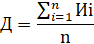 Иi – степень достижения i-го показателя (в процентах), используемого для расчёта значения степени завершённости реализации проекта, по состоянию на отчётную дату;n – количество показателей, используемых для расчёта значения степени завершённости реализации проекта, установленных соглашением.Степень достижения i-го показателя (в процентах), используемого для расчёта значения степени завершённости реализации проекта, по состоянию на отчётную дату, рассчитывается по формуле:Иi=Фi/Пi *100, где:Фi – фактическое значение i-го показателя, характеризующего результат предоставления субсидии, по состоянию на отчётную дату;Пi – плановое значение i-го показателя, характеризующего результат предоставления субсидии, установленное соглашением 24. Правительство обеспечивает возврат субсидии в областной бюджет Ульяновской области посредством направления некоммерческой организации в срок, не превышающий десяти рабочих дней со дня обнаружения обстоятельств, являющихся в соответствии с пунктами 22 или 23 настоящих Правил основаниями для возврата субсидии в областной бюджет Ульяновской области, требования о необходимости возврата субсидий в течение десяти календарных дней со дня получения указанного требования.25. Субсидии, не использованные в текущем финансовом году, подлежат возврату в областной бюджет Ульяновской области не позднее 15 января года, следующего за истекшим финансовым годом.26. Возврат субсидий осуществляется на лицевой счет Правительства с последующим перечислением в доход областного бюджета Ульяновской области в установленном бюджетным законодательством порядке.27. В случае отказа или уклонения некоммерческой организации от добровольного возврата субсидии в областной бюджет Ульяновской области Правительство принимает предусмотренные законодательством Российской Федерации меры принудительного взыскания субсидий.Приложение N 1к Правилам                                 ЗАЯВЛЕНИЕ         об участии в конкурсном отборе на предоставление субсидий            из областного бюджета Ульяновской области социально         ориентированным некоммерческим организациям, реализующим             на территории Ульяновской области проекты в сфере              укрепления гражданского единства и гармонизации            межнациональных отношений, направленные в том числе        на патриотическое воспитание, на распространение информации            о традициях и культуре народов России, проживающих       в Ульяновской области, противодействие фальсификации истории,         поддержку традиционных духовных и нравственных ценностейКатегория субсидии: ___________________________________________________Направление реализации проекта: _______________________________    Достоверность  информации,  в  том  числе  документов, представленных всоставе заявки на участие в конкурсном отборе, подтверждаю.    С условиями конкурсного отбора ознакомлен.    Подтверждаю,  что у некоммерческой организации отсутствует просроченнаязадолженность  по возврату в областной бюджет Ульяновской области субсидий,предоставленных в том числе в соответствии с иными правовыми актами, и инаяпросроченная  (неурегулированная)  задолженность  перед  областным бюджетомУльяновской области.    Подтверждаю,  что  некоммерческая  организация  не находится в процессереорганизации, ликвидации или банкротства.    Подтверждаю,  что на реализацию указанного в заявке проекта субсидии изобластного  бюджета  Ульяновской  области  в  текущем  финансовом  году  невыделялись.    Подтверждаю,  что  у некоммерческой организации отсутствует назначенноеадминистративное   наказание   за   нарушение   условий  предоставления  изобластного  бюджета  Ульяновской  области  иных  субсидий,  срок, в течениекоторого организация считается подвергнутой административному наказанию, неистек.    Подтверждаю,  что осведомлен об ответственности за коррупционные и иныеправонарушения в случае неправомерного использования субсидии.    Даю  разрешение  на  обработку  моих  персональных  данных, указанных взаявке,  для  проведения  конкурсного  отбора на предоставление субсидий изобластного   бюджета   Ульяновской   области  некоммерческим  организациям,реализующим  на  территории  Ульяновской области проекты в сфере укреплениягражданского    единства    и   гармонизации   межнациональных   отношений,направленные  в  том числе на патриотическое воспитание, на распространениеинформации о традициях и культуре народов России, проживающих в Ульяновскойобласти,  противодействие  фальсификации  истории,  поддержку  традиционныхдуховных и нравственных ценностей.    Даю       согласие       на       публикацию       (размещение)       винформационно-телекоммуникационной     сети     Интернет    информации    онекоммерческой  организации,  о предоставленной некоммерческой организациейзаявке   и  иной  информации  о  некоммерческой  организации,  связанной  сконкурсным отбором.    Опись прилагаемых документов, всего на _____ л. в 1 экз.:    1. ____________________________________________________________________    2. ____________________________________________________________________    Руководитель    некоммерческой организации     _____________   ________________________                                     (подпись)       (инициалы, фамилия)                               М.П.    Руководитель проекта           _____________   ________________________                                     (подпись)       (инициалы, фамилия)     ___ __________ 20___ г.Приложение N 2к Правилам                             ОПИСАНИЕ ПРОЕКТА для участия в конкурсном отборе на предоставление субсидий из областного   бюджета Ульяновской области социально ориентированным некоммерческиморганизациям, реализующим на территории Ульяновской области проекты в сфереукрепления гражданского единства и гармонизации межнациональных отношений, направленные в том числе на патриотическое воспитание, на распространениеинформации о традициях и культуре народов России, проживающих в Ульяновской  области, противодействие фальсификации истории, поддержку традиционных                    духовных и нравственных ценностей,                          проводимом в 20___ году    Полное наименование некоммерческой организации: _______________________    Наименование проекта:__________________________________________________    Направление реализации проекта: _______________________________    Описание проекта:    1. Краткое описание проекта: _____________________________________________________________________________________________________________________    2.   Описание   социальной  значимости  проблемы,  на  решение  которойнаправлен  проект,  важности  ее  первоочередного  решения  по  сравнению сдругими проблемами: __________________________________________________________________________________________________________________________________    3. Описание оригинальности проекта: ______________________________________________________________________________________________________________    4. Новизна проекта: ______________________________________________________________________________________________________________________________    5.  Описание  изменения  конкретных количественных и (или) качественныхпоказателей  в  абсолютном  или относительном выражении в случае реализациипроекта: _____________________________________________________________________________________________________________________________________________    6. Обоснование запланированной стоимости товаров, работ и услуг, оплатакоторых  предполагается  в  случае предоставления субсидии, по сравнению сосредней  рыночной  стоимостью  товаров  и  услуг на момент подачи заявки напредоставление субсидии: _____________________________________________________________________________________________________________________________    7.  Информация о партнерах некоммерческой организации, привлекаемых дляучастия  в  реализации  проекта,  характеристика  их  участия  в  повышенииэффективности  реализации проекта, формы их взаимодействия с некоммерческойорганизацией  (в рамках соглашения, письма поддержки, устной договоренностии т.п.): _____________________________________________________________________________________________________________________________________________    8.   Описание  организационно-технических  возможностей  некоммерческойорганизации и ее партнеров, привлекаемых для реализации проекта: _____________________________________________________________________________________    9.  Описание  форм и способов информационного сопровождения подготовки,реализации и подведения итогов реализации проекта: ___________________________________________________________________________________________________    10. Оценка планируемой численности жителей Ульяновской области, которыебудут   вовлечены   в   проект   на   этапе  его  подготовки  и  реализации(организаторы, участники, благополучатели): __________________________________________________________________________________________________________    11. Календарный план-график реализации проекта:    12.  Показатели, характеризующие результат предоставления субсидии:    13.  Смета  затрат  на  реализацию  проекта  с  учетом  объема средств,привлекаемых  на финансовое обеспечение затрат в связи с его реализацией засчет субсидии <*>    14.  Описание опыта некоммерческой организации по реализации проектов всфере  национальной политики на территории Ульяновской области за последние5  лет. Для некоммерческих организаций, осуществляющих деятельность менее 5лет,   указывается   количество   проектов,   реализованных  некоммерческойорганизацией  за  период  после  ее  создания  (по состоянию на дату приемазаявки).    Руководитель    некоммерческой организации  ______________________/____________________                                     (подпись)         (инициалы, фамилия)                               М.П.    Руководитель проекта        ______________________/____________________                                     (подпись)         (инициалы, фамилия)--------------------------------<*> Данная смета затрат включает в себя примерные статьи затрат на реализацию проекта. Сметы затрат на реализацию проектов могут включать в себя часть приведенных статей затрат или же могут содержать иные статьи затрат.Приложение N 3к ПравиламЖУРНАЛ РЕГИСТРАЦИИзаявок для участия в конкурсном отборе на предоставлениесубсидий из областного бюджета Ульяновской области социальноориентированным некоммерческим организациям, реализующимна территории Ульяновской области проекты в сфере укреплениягражданского единства и гармонизации межнациональныхотношений, направленные в том числе на патриотическоевоспитание, на распространение информации о традицияхи культуре народов России, проживающих в Ульяновскойобласти, противодействие фальсификации истории,поддержку традиционных духовных и нравственных ценностей,проводимом в 20___ годуПриложение N 4к Правилам                       УВЕДОМЛЕНИЕ О ПРИЕМЕ ЗАЯВКИ,              представленной для участия в конкурсном отборе       на предоставление субсидий из областного бюджета Ульяновской             области социально ориентированным некоммерческим        организациям, реализующим на территории Ульяновской области             проекты в сфере укрепления гражданского единства       и гармонизации межнациональных отношений, направленные в том    числе на патриотическое воспитание, на распространение информации о  традициях и культуре народов России, проживающих в Ульяновской области, противодействие фальсификации истории, поддержку традиционных духовных             и нравственных ценностей, проводимом в 20___ году    Полное   наименование   некоммерческой  организации,  подавшей  заявку:___________________________________________________________________________    Дата и время приема заявки: ___________________________________________    Порядковый  номер  заявки  в  журнале регистрации заявок некоммерческихорганизаций: ______________________________________________________________    Фамилия,   имя,   отчество   и   подпись   лица,   принявшего   заявку:___________________________________________________________________________Приложение N 5к Правилам                      ЛИСТ ЭКСПЕРТНОЙ ОЦЕНКИ ПРОЕКТА,              представленного для участия в конкурсном отборе             на предоставление субсидий из областного бюджета       Ульяновской области социально ориентированным некоммерческим        организациям, реализующим на территории Ульяновской области             проекты в сфере укрепления гражданского единства          и гармонизации межнациональных отношений, направленные       в том числе на патриотическое воспитание, на распространение             информации о традициях и культуре народов России,            проживающих в Ульяновской области, противодействие          фальсификации истории, поддержку традиционных духовных             и нравственных ценностей, проводимом в 20__ году    1.  Фамилия,  имя,  отчество  (при  наличии)  члена экспертного совета,проводившего оценку проекта(ов) ________________    2. Дата проведения оценки проекта(ов) ________________Эксперт, осуществляющий оценку проекта _____________/______________________                                         (подпись)     (инициалы, фамилия)--------------------------------1 Добавляется 1 дополнительный балл при процентном отношении финансового обеспечения реализации проекта за счёт внебюджетных источников к размеру запрашиваемой субсидии более 50 процентов (включительно); добавляется 0,5 дополнительного балла при процентном отношении финансового обеспечения реализации проекта за счёт внебюджетных источников к размеру запрашиваемой субсидии менее 50, но более 30 процентов (включительно); добавляется 0 дополнительных баллов при процентном отношении финансового обеспечения реализации проекта за счёт внебюджетных источников к размеру запрашиваемой субсидии менее 30 процентов.2 Добавляется 1 дополнительный балл, если число народов, проживающих на территории Ульяновской области, на сохранение и развитие культуры и традиций которых запланированы мероприятия при реализации проекта, составляет 5 и более единиц; добавляется 0,75 дополнительного балла, если число народов, проживающих на территории Ульяновской области, на сохранение и развитие культуры и традиций которых запланированы мероприятия при реализации проекта, составляет 4 единицы; добавляется 0,5 дополнительного балла, если число народов, проживающих на территории Ульяновской области, на сохранение и развитие культуры и традиций которых запланированы мероприятия при реализации проекта, составляет 3 единицы; добавляется 0,25 дополнительного балла, если число  народов, проживающих на территории Ульяновской области, на сохранение и развитие культуры и традиций которых запланированы мероприятия при реализации проекта, составляет 2 единицы; добавляется 0 дополнительных баллов, если число народов, проживающих на территории Ульяновской области, на сохранение и развитие культуры и традиций которых запланированы мероприятия при реализации проекта, составляет 1 или 0 единиц.3  Добавляется 1 дополнительный балл при проведении СО НКО на территории Ульяновской области в течение последних 5 лет более 3 проектов, относящихся к сфере национальной политики; добавляется 0,5 дополнительного балла при проведении СО НКО на территории Ульяновской области в течение последних 5 лет 2 или 3 проектов, относящихся к сфере национальной политики; добавляется 0,25 дополнительного балла при проведении СО НКО на территории Ульяновской области в течение последних 5 лет 1 проекта, относящегося к сфере национальной политики; добавляется 0 дополнительных баллов, если на территории Ульяновской области в течение последних 5 лет проекты, относящиеся к сфере национальной политики, СО НКО не реализовывались.Приложение N 6к ПравиламПисьменный отчето результатах предоставления субсидии и о достижениипоказателей, необходимых для достижения результатовпредоставления субсидии предоставления субсидииУтратил силу. - Постановление Правительства Ульяновской области от 19.02.2021 N 42-П.Приложение N 7к ПравиламОтчето затратах, на финансовое обеспечение которыхпредоставлялась субсидияУтратил силу. - Постановление Правительства Ульяновской области от 19.02.2021 N 42-П.ПРИЛОЖЕНИЕ № 8к ПравиламНАПРАВЛЕНИЯреализации проектов в сфере укрепления гражданского единстваи гармонизации межнациональных отношений, направленныхв том числе на патриотическое воспитание, на распространение информации о традициях и культуре народов России, проживающихв Ульяновской области, противодействие фальсификации истории, поддержку традиционных духовных и нравственных ценностей1. Укрепление гражданского единства, гражданского самосознания. К данному направлению относятся следующие мероприятия:1) мероприятия, направленные на формирование общероссийской гражданской идентичности;2) мероприятия, приуроченные к празднованию праздников Ульяновской области и отдельных государственных праздников (День образования Ульяновской области, День дружбы народов в Ульяновской области, День русского языка, День России, День Государственного флага Российской Федерации, День родного края, День народного единства);3) мероприятия, направленные на поддержку и сохранение русского языка как государственного языка Российской Федерации и языка межнационального общения в Российской Федерации;4) мероприятия, направленные на противодействие попыткам фальсификации истории России, попыткам пересмотра итогов Второй мировой войны, умаления подвига советского народа в Великой Отечественной войне 1941-1945 годов;5) мероприятия, направленные на организацию и проведение конференций, конгрессов, форумов, конкурсов, выставок, семинаров, круглых столов и тренингов по вопросам реализации государственной национальной политики Российской Федерации в сфере укрепления общероссийской гражданской идентичности;6) мероприятия, направленные на создание и распространение информационных материалов, в том числе в информационно-телекоммуникационной сети «Интернет», предусматривающих освещение вопросов реализации государственной национальной политики Российской Федерации в сфере укрепления общероссийской гражданской идентичности;7) мероприятия, направленные на создание и обеспечение функционирования сайтов, не являющихся сетевыми изданиями, телеканалов и иных средств массовой информации, освещение на регулярной основе вопросов реализации государственной национальной политики Российской Федерации в сфере укрепления общероссийской гражданской идентичности;8) мероприятия, направленные на организацию посещения детьми и молодёжью объектов исторического и культурного наследия (памятников истории и культуры) Российской Федерации, памятных мест, городов-героев и городов воинской славы;9) мероприятия, направленные на формирование у детей и молодёжи гражданского самосознания на основе традиционных духовно-нравственных ценностей. 2. Содействие сохранению этнокультурного и языкового многообразия, этнокультурному и духовному развитию народов Российской Федерации, проживающих на территории Ульяновской области. К данному направлению относятся следующие мероприятия:1) мероприятия, связанные с проведением традиционных национальных праздников народов России, проживающих на территории Ульяновской области;2) мероприятия, направленные на сохранение и защиту самобытности, культуры, традиций народов России, проживающих на территории Ульяновской области, на развитие их традиционной культуры;3) мероприятия, направленные на организацию и проведение конференций, конгрессов, форумов, конкурсов, выставок, семинаров, круглых столов и тренингов по вопросам этнокультурного и духовного развития народов России, проживающих на территории Ульяновской области;4) мероприятия, направленные на создание и распространение информационных материалов, целью которых является распространение знаний об истории, культуре, традициях и языках народов России, проживающих на территории Ульяновской области;5) мероприятия, направленные на развитие этнографического и культурно-познавательного туризма, оздоровительных и рекреационных зон, в том числе таких, на которых расположены объекты культурного наследия (памятники истории и культуры) народов Российской Федерации; 6) мероприятия, направленные на развитие национальных видов спорта народов России, проживающих на территории Ульяновской области;7) мероприятия, направленные на проведение научных исследований в области истории, культуры и традиций народов России, проживающих на территории Ульяновской области, изучения их языков;8) мероприятия, направленные на содействие развитию народных промыслов и ремёсел;9) мероприятия, направленные на организацию посещения детьми и молодёжью объектов исторического и культурного наследия (памятников истории и культуры) народов Российской Федерации.3. Гармонизация межнациональных (межэтнических) отношений, профилактика экстремизма и предупреждение конфликтов на национальной и религиозной почве. К данному направлению относятся следующие мероприятия:1) мероприятия, направленные на организацию и проведение конференций, конгрессов, форумов, конкурсов, выставок, семинаров, круглых столов и тренингов по актуальным вопросам в сфере обеспечения межнационального и межрелигиозного мира и согласия, гармонизации межнациональных (межэтнических) отношений, профилактики распространения идеологии экстремизма; 2) мероприятия, направленные на профилактику ксенофобии, этнического и религиозного экстремизма;3) мероприятия, направленные на профилактику и раннее предупреждение межнациональных (межэтнических) и межрелигиозных конфликтов и напряжённости;4) мероприятия, направленные на воспитание культуры межнационального общения;5) мероприятия, направленные на противодействие пропаганде идей экстремизма в средствах массовой информации и электронных коммуникаций;6) мероприятия, направленные на организацию международного сотрудничества при реализации государственной национальной политики Российской Федерации;7) мероприятия, приуроченные к празднованию Международного дня родного языка.4. Социальная и культурная адаптация иностранных граждан, пребывающих на территории Ульяновской области. К данному направлению относятся следующие мероприятия:1) мероприятия по организации и проведению конференций, конгрессов, форумов, конкурсов, выставок, семинаров, круглых столов и тренингов по актуальным вопросам в сфере обеспечения социальной и культурной адаптации иностранных граждан, пребывающих на территории Ульяновской области; 2) мероприятия, направленные на обеспечение успешной социальной и культурной адаптации иностранных граждан, пребывающих на территории Ульяновской области, и их интеграции в российское общество.5. Поддержка казачества. К данному направлению относятся следующие мероприятия:1) мероприятия, направленные на организацию и обеспечение деятельности творческих казачьих коллективов самодеятельного искусства, кружков по изучению казачьей культуры;2) мероприятия, направленные на изучение, сохранение и развитие казачьей культуры и истории казачества, в том числе создание, обеспечение деятельности и развитие инфраструктуры центров казачьей культуры и музейных объектов;3) мероприятия, направленные на проведение спортивных соревнований среди казачьей молодёжи;4) мероприятия, направленные на формирование у казачьей молодёжи традиционных духовно-нравственных ценностей и чувства патриотизма.Список изменяющих документов(в ред. постановлений Правительства Ульяновской областиот 28.02.2017 N 87-П, от 06.05.2019 N 191-П, от 28.01.2020 N 28-П,от 19.02.2021 N 42-П, от 13.01.2022 №13-П)1. Сведения о проекте1. Сведения о проекте1. Сведения о проекте1.1. Наименование проекта1.2. Краткое описание проекта1.3. Запрашиваемая сумма субсидии1.4. Объем средств, предусмотренных социально ориентированной некоммерческой организацией (далее - некоммерческая организация) на финансовое обеспечение затрат в связи с реализацией проекта за счет внебюджетных источников1.5. Контактные данные лица, ответственного за общую организацию реализации проекта, в том числе за подготовку заявки, проекта и иных документов, их представление для участия в конкурсном отборе, а также за реализацию мероприятий проекта в соответствии со сметой и планом-графиком, за представление в Правительство Ульяновской области отчетности о реализации проекта в случае признания проекта некоммерческой организации победившим в конкурсном отборе (руководитель проекта)Фамилия1.5. Контактные данные лица, ответственного за общую организацию реализации проекта, в том числе за подготовку заявки, проекта и иных документов, их представление для участия в конкурсном отборе, а также за реализацию мероприятий проекта в соответствии со сметой и планом-графиком, за представление в Правительство Ульяновской области отчетности о реализации проекта в случае признания проекта некоммерческой организации победившим в конкурсном отборе (руководитель проекта)Имя1.5. Контактные данные лица, ответственного за общую организацию реализации проекта, в том числе за подготовку заявки, проекта и иных документов, их представление для участия в конкурсном отборе, а также за реализацию мероприятий проекта в соответствии со сметой и планом-графиком, за представление в Правительство Ульяновской области отчетности о реализации проекта в случае признания проекта некоммерческой организации победившим в конкурсном отборе (руководитель проекта)Отчество (при наличии)1.5. Контактные данные лица, ответственного за общую организацию реализации проекта, в том числе за подготовку заявки, проекта и иных документов, их представление для участия в конкурсном отборе, а также за реализацию мероприятий проекта в соответствии со сметой и планом-графиком, за представление в Правительство Ульяновской области отчетности о реализации проекта в случае признания проекта некоммерческой организации победившим в конкурсном отборе (руководитель проекта)Телефон1.5. Контактные данные лица, ответственного за общую организацию реализации проекта, в том числе за подготовку заявки, проекта и иных документов, их представление для участия в конкурсном отборе, а также за реализацию мероприятий проекта в соответствии со сметой и планом-графиком, за представление в Правительство Ульяновской области отчетности о реализации проекта в случае признания проекта некоммерческой организации победившим в конкурсном отборе (руководитель проекта)Адрес электронной почты (при наличии)2. Сведения о некоммерческой организации2. Сведения о некоммерческой организации2. Сведения о некоммерческой организации2.1. Полное наименование в соответствии с учредительными документами2.2. Юридический адрес некоммерческой организации2.3. Основной государственный регистрационный номер2.4. Контактные данные руководителя некоммерческой организацииФамилия2.4. Контактные данные руководителя некоммерческой организацииИмя2.4. Контактные данные руководителя некоммерческой организацииОтчество (при наличии)2.4. Контактные данные руководителя некоммерческой организацииДолжность2.4. Контактные данные руководителя некоммерческой организацииТелефон2.4. Контактные данные руководителя некоммерческой организацииАдрес электронной почты (при наличии)2.5. Количество штатных работников некоммерческой организации2.6. Банковские реквизитыНомер расчетного счета2.6. Банковские реквизитыНомер корреспондентского счета2.6. Банковские реквизитыНаименование банка2.6. Банковские реквизитыИНН2.6. Банковские реквизитыКПП2.6. Банковские реквизитыБИК2.7. Наименования реализуемых в настоящее время проектов, на реализацию которых некоммерческой организацией уже были получены средства из иных источников, с указанием таких источников финансирования, суммы полученных финансовых средств, даты их получения2.8. Краткая информация о результатах деятельности некоммерческой организации за предыдущие пять лет2.9. Количество реализованных некоммерческой организацией на территории Ульяновской области в течение последних 5 лет проектов, относящихся к сфере национальной политики. Для некоммерческих организаций, осуществляющих деятельность менее 5 лет, указывается количество реализованных проектов, реализованных некоммерческой организацией за период после ее создания (по состоянию на дату приема заявки)Наименование мероприятияДата проведения мероприятияМесто проведения мероприятияНаименование показателя, характеризующего результат предоставления субсидииПлановое значение показателя, характеризующего результатСтатья затратКоличество единицЦена за единицу, руб.Сумма финансового обеспечения реализации проекта за счет внебюджетных источников, руб.Средства субсидии, руб.Общая сумма затрат, руб.123456Фонд оплаты труда (далее - ФОТ)Отчисления из ФОТПриобретение оборудованияАренда оргтехникиАренда помещенийТранспортные расходыОплата средств связиРасходные материалыТипографские, копировально-множительные услугиПризовой фондУслуги банкаПривлечение к участию в реализации проекта добровольцев (волонтеров)ИТОГОИТОГОИТОГОN п/пДата и время поступления заявкиПолное наименование некоммерческой организацииНаименование проекта, представленного в заявкеФамилия, имя, отчество и подпись лицаФамилия, имя, отчество и подпись лицаN п/пДата и время поступления заявкиПолное наименование некоммерческой организацииНаименование проекта, представленного в заявкеподавшего заявкупринявшего заявку123456Порядковый номер заявки в журнале регистрации заявок социально ориентированных некоммерческих организаций (далее – СО НКО)Общая информацияОбщая информацияОбщая информацияОбщая информацияОбщая информацияОценка целесообразности реализации проекта 
(баллы (0-3)Оценка целесообразности реализации проекта 
(баллы (0-3)Оценка целесообразности реализации проекта 
(баллы (0-3)Оценка целесообразности реализации проекта 
(баллы (0-3)Оценка качества подготовки проекта (баллы (0-3)Оценка качества подготовки проекта (баллы (0-3)Оценка качества подготовки проекта (баллы (0-3)Оценка качества подготовки проекта (баллы (0-3)Оценка факторов, влияющих на эффективность и результат реализации проекта (баллы (0-3)Оценка факторов, влияющих на эффективность и результат реализации проекта (баллы (0-3)Оценка факторов, влияющих на эффективность и результат реализации проекта (баллы (0-3)Оценка факторов, влияющих на эффективность и результат реализации проекта (баллы (0-3)Степень соответствия мероприятий, предусмотренных проектом, направлению реализации проектовСумма балловОценка проекта по показателямОценка проекта по показателямОценка проекта по показателямСумма дополнительных балловПорядковый номер заявки в журнале регистрации заявок социально ориентированных некоммерческих организаций (далее – СО НКО)Наименование проектаСокращённое наименование СО НКО, подавшей заявкуКатегория субсидииРазмер запрашиваемой субсидииНаправление реализации проектаСоциальная значимость проблемы, на решение которой направлен проект, важность её первоочередного решения по сравнению с другими проблемамиСтепень оригинальности проектаСтепень новизны проектаИзменение планируемых количественных и (или) качественных значений показателей реализации проекта, характеризующих решение социально значимой проблемыПрогнозируемая эффективность проекта для решения социально значимой проблемыУровень проработки проектных мероприятий, направленных на обеспечение реализации проекта (логичность, взаимосвязанность и последовательность мероприятий проекта)Уровень проработки сметных расчётов в связи с реализацией проекта, в том числе соотношение стоимости товаров (работ, услуг), приобретение которых предполагается в ходе реализации проекта, 
с их рыночной стоимостьюОбоснованность объёма запрашиваемой субсидииНаличие у СО НКО партнёров, привлекаемых для участия в реализации проекта, степень их участия в повышении эффективности реализации проектаОрганизационно-технические возможности  СО НКО и её партнёров, связанных с реализацией проектаСтепень и качество информационного сопровождения реализации проектаПланируемая численность жителей Ульяновской области, которые будут привлечены к участию в подготовке и реализации проекта  (организаторы, участники, благополучатели)Степень соответствия мероприятий, предусмотренных проектом, направлению реализации проектовСумма балловВклад СО НКО в финансовое обеспечение реализации проекта за счёт внебюджетных источников1Число народов, проживающих на территории Ульяновской области, на сохранение и развитие культуры и традиций которых запланированы мероприятия при реализации проекта2Количество реализованных СО НКО на территории Ульяновской области в течение последних 5 лет проектов, относящихся к сфере национальной политики3Сумма дополнительных баллов123456789101112131415161718192021222324